【宋晓贺】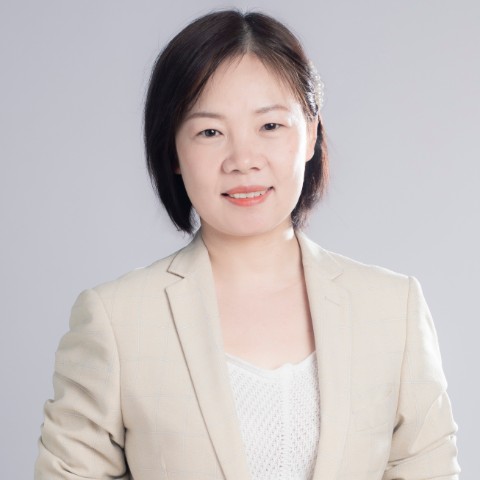 教师简介：宋晓贺，女，汉族，博士，副教授，生态学和学科教学（生物）硕士生导师。安徽省植物病理学会理事，安徽省科技特派员。主要研究方向为植物病理学与微生物资源开发利用。主持及参与省部级等纵向和横向课题近20项，在国内外学术期刊上发表学术论文30余篇，获批国内外发明专利2项。获2023年度中国商业联合会科学技术奖二等奖1项（排名第一）、安徽省教学成果奖三等奖1项，指导学生在国家级、省级比赛获奖10余项并获优秀指导教师称号。一、主讲课程本科生：《微生物学》、《植物病理学》、《植物检疫学》研究生：《高级微生物学》、《污染生态学》二、教育和工作经历2014.07 — 至今，安庆师范大学，讲师、副教授2008.09 — 2014.06，西北农林科技大学，博士 2010.10 — 2012.10，美国佛罗里达大学，国家公派联合培养博士2005.09 — 2008.06，西北农林科技大学，硕士 2001.09 — 2005.06，河南农业大学，学士三、教学科研项目情况主持安庆师范大学校级科研平台培育项目，农业有机废弃物循环利用实验室，2023-2025.主持浙江大学安庆市长三角未来产业研究院2022年度“揭榜挂帅”科技项目，新型蚯蚓粪无土栽培生防基质的研发与应用，2022JBGS14，2022-2023.主持安徽省自然科学基金面上项目，深色有隔内生真菌诱导蓝莓抗病机制研究，2008085MC102，2020-2023. 主持皖西南生物多样性研究与生态保护安徽省重点实验室开放基金重点项目，蓝莓健康栽培及精深加工技术的研究与应用，Wsz202214，2022-2024. 主持安庆师范大学校级教研重点项目，基于课程思政理念的微生物学教学改革研究，2021aqnujyxm14. 主持安徽省教学研究项目，以专业认证为导向培养大学生科学素养的策略研究，2018jyxm0440.主持水生生物保护和水生态修复安徽省高等学校工程技术研究中心开放基金项目，植物内生真菌资源的开发和利用，Sq2019001，2019-2020. 主持安徽省教育厅重点项目，冬青卫矛NB-LRR抗病基因同源序列的克隆与表达分析，KJ2016A435，2016-2018.主持人社部留学人员科技活动项目，冬青卫矛叶斑病菌致病机理的细胞组织学研究，2015-2016.参与农业产业化集成技术协同创新中心项目，安庆地区蓝莓绿色栽培及精深加工技术的研究与推广，2021Z0004.参与2022年度省财政农业种质资源保护与利用专项，长三角地区优质丰产蓝莓新品种选育，皖农种函〔2022〕987号，2022-2024.参与安徽省高等学校科学研究项目，茯苓生物降解酶基因注释、表达与生态种植联产关键技术研发，2023AH040073，2023-2025.参与安徽省高校科学研究重点项目，大别山药用植物内生菌多样性及拮抗作用机制研究，KJ2020A0517，2021-2024.参与安徽省线上课程（原MOOC）《基因工程》，2021xskc058. 参与安徽省线上课程（原MOOC）《微生物学》，2020mooc287. 参与安徽省 “六卓越、一拔尖”卓越人才培养创新项目，2019zyrc073. 四、发表论文情况 Li Yankai, Hu Yong, Wu Qinxue., Wu Yinin, Zhang Zili, Yi Rui, Song Xiaohe*（通讯作者）. 2023. First report of Diaporthe sojae causing stem canker on blueberry in China. Plant Disease. 宋晓贺, 吴银银, 李彦凯, 李萍, 刘冬*. 2022. 蓝莓根系嗜根无柄盘菌小G蛋白基因家族的生物信息学分析[J/OL]. 吉林农业大学学报. Song Xiaohe, Li Yankai, Cao Zhe, Wang Dejin*. 2022. Diversity assessment of endophytic fungi isolated from Euonymus japonicus. Journal of Plant Diseases and Protection, 129(2): 261-269.Song Xiaohe, Li Yankai, Hu Yong, Guo Weidong, Wu Zirui, Zhang Yao, Cao Zhe*. 2021. Endophytes from blueberry roots with antifungal activity and plant growth enhancement. Rhizosphere, 100454.宋晓贺, 李彦凯, 宋亚玲, 郑彦坤, 侯振林, 于道平*. 蚯蚓粪中微生物群落特征分析[J]. 安徽大学学报(自然科学版), 2021, 45(05): 92-97.李彦凯, 宋晓贺*（通讯作者）, 尹立伟, 孟娜, 张瑶, 朱思琦, 项飞龙. 冬青卫矛的研究现状及展望, 安徽农业科学, 2020, 48(20): 14-16.Song Xiaohe, Ying Xiaobao*. 2019. Salicylic acid deficient Nicotiana benthamiana attenuated virus induced gene silencing but did not affect transgene-induced posttranscriptional gene silencing nor general biogenesis of microRNAs. Physiological and Molecular Plant Pathology 106: 276-280.宋晓贺*（通讯作者）, 李彦凯, 李强. 三个不同抗条锈病小麦品种种子内生真菌多样性分析. 植物保护学报, 2019, 46(4): 927-928. 李彦凯, 汪礼君, 宋晓贺*（通讯作者）冬青卫矛叶部病害调查研究, 长江大学学报（自科版）, 2017, 14(10): 5-8.宋晓贺, 李彦凯, 王娟, 王阳, 马青*. 细胞骨架在植物抗锈病中的作用. 中国细胞生物学学报, 2016, 28(8): 1004-1011.宋晓贺.《植物检疫学》课程改革探索. 科技创新导报，2016, 4(135): 135-136.Song Xiaohe, Deng Zhanao*. 2013. Powdery mildew resistance in Gerbera: Mode of inheritance, quantitative trait locus identification, and resistance responses, Journal of the American Society for Horticultural Science, 138(6): 470-478. Song Xiaohe, Deng Zhanao*, Gong Li, Hu Jinguo, Ma Qing. 2012. Cloning and characterization of resistance gene candidate sequences and molecular marker development in Gerbera (Gerbera hybrida), Scientia Horticulturae, 145: 68-75. Song Xiaohe, Ma Qing*, Hao Xinyao, Li Hongli. 2011. Roles of the actin cytoskeleton and an actin-binding protein in wheat resistance against Puccinia striiformis f. sp. strici. Protoplasma, 249(1): 99-106. 宋晓贺, 孙德茂, 王明刚, 马青*. 陕西石榴干腐病发生及病原菌鉴定. 植物保护学报, 2011, 38(1): 93-94.Hao Xinyuan, Yu Ke, Ma Qing*, Song Xiaohe, Li Hongli, Wang Minggao. 2011. Histochemical studies on the accumulation of H2O2 and hypersensitive cell death in the nonhost resistance of pepper against Blumeria graminis f.sp. tritici. Physiological and Molecular Plant Pathology. 76, 104-111.郝心愿, 李红莉, 禹坷, 宋晓贺, 马青*. 微丝骨架解聚剂在小麦-黄瓜白粉菌非寄主互作中的作用. 中国农业科学, 2011, 44(2): 535-538.Li Hongli, Hao Xinyuan, Song Xiaohe, Ma Qing*. Effects of microtubule polymerization inhibitor on the hypersensitive response of wheat induced by the non-host pathogen Sphaerotheca fuliginea. Agricultural Sciences in China. 2010, 9, 378-382.贺苗苗, 宋晓贺, 王阳, 姚强, 李洋, 井金学*.小麦-柔软滨麦草易位系 M853-4 抗条锈病基因的分子标记. 植物保护学报, 2010, 37（2）：118-122.侯璐, 宋晓贺, 路亚明, 胡茂林, 贺苗苗, 井金学*, 王保通*.小簇麦易位系V9128-3抗条锈病基因的遗传分析和SSR分子标记. 植物病理学报, 2009, 39（1）：67-75宋晓贺, 侯璐, 杨敏娜, 贺苗苗, 井金学*. 小麦-滨麦易位系M8657-1 抗条锈病基因的遗传分析和分子标记. 植物病理学报, 2008, 38(6): 652-655.五、获奖及荣誉情况（包括指导学生）获2023年度中国商业联合会科学技术奖二等奖，蓝莓新品种选育及绿色健康生产关键技术创新与应用，证书编号：2023-2-58-R01第九届安徽省“互联网+”大学生创新创业总决赛优秀指导教师第八届安徽省“互联网+”大学生创新创业大赛优秀指导老师指导学生作品《蚓来财富——小蚯蚓背后的绿色农业大作为》获第九届中国国际“互联网+”大学生创新创业大赛高教主赛道研究生初创组，国赛铜奖指导学生项目《珍护蓝莓 菌减污染》获第八届全国大学生生命科学竞赛（创新创业类），国赛三等奖指导学生作品《蚓来财富——小蚯蚓背后的绿色农业大作为》获第九届安徽省“互联网+”大学生创新创业大赛高教主赛道研究生初创组，金奖指导学生作品《蚓来财富——小蚯蚓背后的绿色农业大作为》获第九届安庆师范大学“互联网+”大学生创新创业大赛第九届安徽省“互联网+”大学生创新创业大赛高教主赛道研究生初创组，特等奖指导学生项目《一株蓝莓病害新种的鉴定及室内防治药剂的筛选》获第六届安徽省大学生生命科学竞赛（科学探究类），二等奖指导学生项目《惠尔丰生态农业公司》获第十届“青苗杯”安徽省项目资本对接会，金奖指导学生国家级大学生创新创业训练项目《生防菌的筛选及与蚯蚓粪复配对作物真菌病害抑制效果研究》，202210372033，获优秀等次指导学生省级大学生创新创业训练计划项目《蓝莓叶部和枝干真菌病害分离鉴定及生物防治研究》，S202110732102，获优秀等次指导学生校级大学生创新创业训练计划项目《蚯蚓粪放线菌QY23对油菜菌核病的生防作用》，XJ202110372070，获优秀等次指导学生作品《污泥及固废处理处置方向》获安徽省“互联网+”大学生创新创业大赛产业命题赛道铜奖指导学生项目《一株菌根真菌在减少农业面源污染中的研究》获“华骐-中旭杯”安徽省大学生生态环境创新创业大赛，一等奖指导学生项目《“求”蚓治污—蚯蚓肥助力乡村振兴》获第八届安徽省“互联网+”大学生创新创业大赛红旅赛道，金奖指导学生项目《“求”蚓治污—蚯蚓肥助力乡村振兴》获第八届安庆师范大学“互联网+”大学生创新创业大赛红旅-创业组，特等奖指导学生项目《蓝莓守护—生物菌剂的传承与创新》获第八届安徽省“互联网+”大学生创新创业大赛高教主赛道本科创意组，银奖指导学生项目《蓝莓守护—生物菌剂的传承与创新》获第八届安庆师范大学“互联网+”大学生创新创业大赛高教主赛道本科创意组，一等奖指导学生项目《惠尔丰生态农业公司》获第十届“挑战杯”安徽省大学生创业大赛，铜奖指导学生项目《惠尔丰生态农业公司》获安庆师范大学第十届“挑战杯”大学生创业计划竞赛，二等奖指导学生作品《蓝莓溃疡病菌分离与鉴定》获第五届安徽省大学生生命科学竞赛（科学探究类），三等奖指导学生作品《共创文明城，喜迎十九大》获安徽省大学生生物标本制作大赛，二等奖六、发明专利宋晓贺, 李彦凯, 于道平, 尹立伟, 宋亚玲, 王慧丽. 一种蓝莓根部深色有隔内生真菌及其应用。授权公告日：2022年2月1日。发明专利号：ZL 2020 1 0136036.8 Song Xiaohe, Li Yankai, Li Ping, Liu Dong, Yu Daoping, Zhou Duoqi, Song Yaling, Yin Liwei. Dark septate endophyte strain in blueberry root and use thereof. 专利授权日：2022年4月28日。国际发明专利号：2022/02691.姓 名宋晓贺性 别女出生年月1982年6月学 位博士专业生物学职 称副教授E-mailsxhapril@163.com